                                                   2019 Canada Winter Games 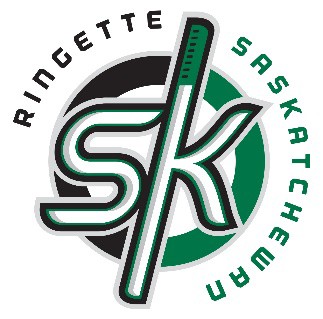                                 Team Manager Application The Canada Winter Games are a multi-sport event held every four years with the inception of Ringette in 1991 in Charlottetown, PEI. Since then, the Ringette Saskatchewan Association (RAS) has provided many athletes and team staff with the opportunity to participate in this unforgettable competition. The next Canada Winter Games will be held February 15 to March 3, 2019 in Red Deer, Alberta.2019 SaskFirst Ringette program is in the process with the recent selection of Darrell Liebrecht as Head Coach and Colleen Purdue and Kelly Markwart as our two Assistant Coaches. The SaskFirst Management committee is currently seeking applications for the Team Manager position. Interested candidates are required to submit their ringette resume outlining their experiences and suitability for this position by March 1, 2017 through email to executivedirector@ringettesask.com. Qualifications Certification under Ringette Canada’s Manager Certification Program by September 30, 2017. Experience in managing a high-performance team will be considered an asset Individual qualities appropriate for this position Devoted, responsible, enthusiastic, and extremely motivatedHighly developed interpersonal skills Capable of thinking and acting diplomaticallyStrong written and verbal communication skillsKnowledge of team budgeting and accountingPrimary ResponsibilitiesCommitment to this SaskFirst Program from February 2017-until after the CWGAssist in the development of the 3 year program outline and budget with the RAS Executive Director.  Provide quarterly updates/reports on CWG finances/budget to the SFMCAssist in the preparation and competition sessions (this will include things such as facility rental, travel, accommodation arrangements, equipment purchase, securing of officials, etc.)In conjunction with RAS, be responsible for the financial management of the team Liaise with the media in the promotion of the program, athletes, or events Develop timely and informative communications for distribution to athletes and parents Take a lead role in the solicitation of team sponsorship and team fundraising 